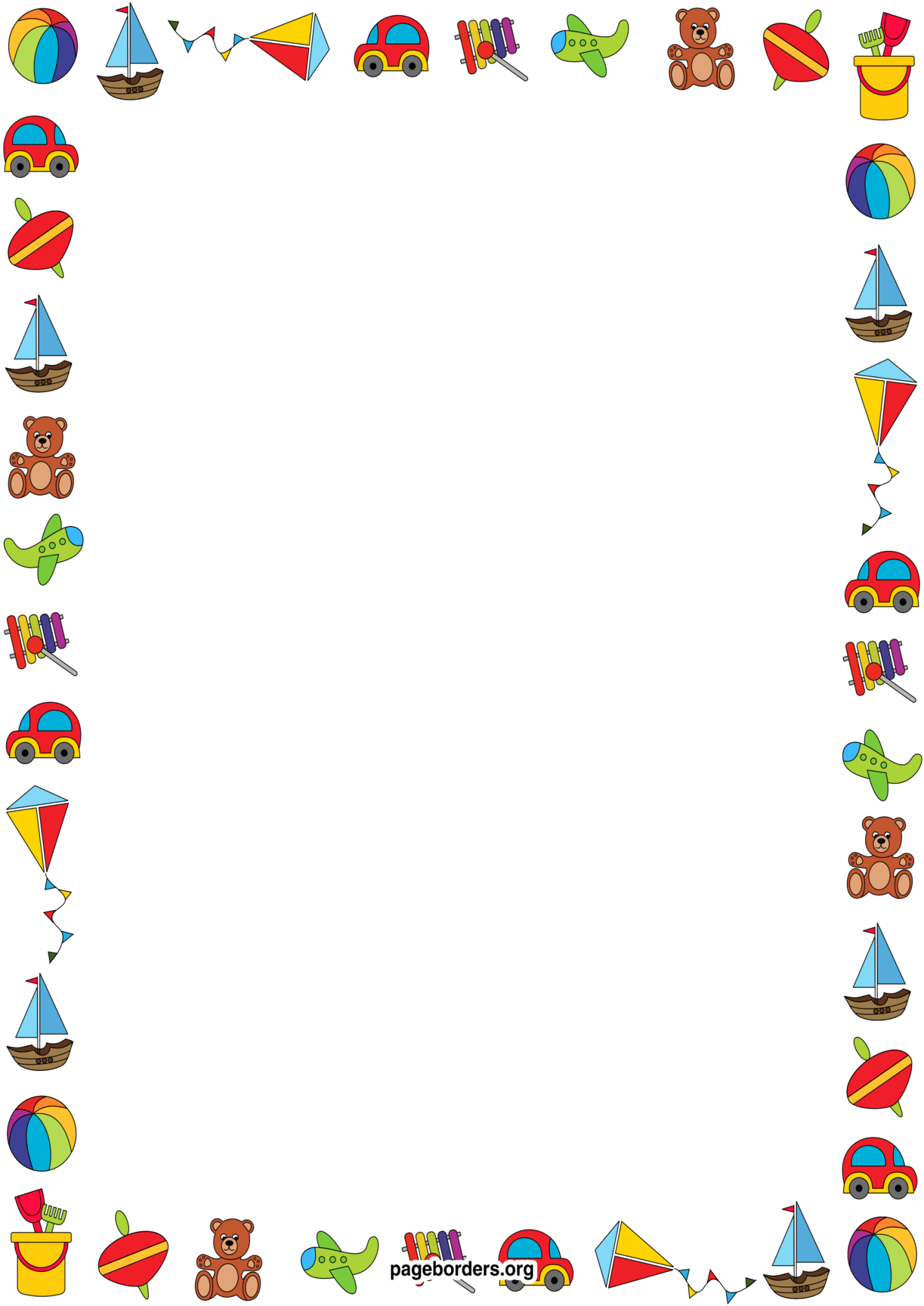 Муниципальное бюджетное дошкольное образовательное учреждениедетский сад «Светлячок» г. Южи155630, Ивановская область, г. Южа, ул. Горького, д.5Телефон: (8-493-47) 2-15-12, e-mail:dou_svetlyachok@rambler.ru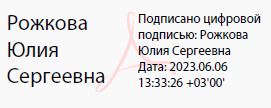 ДОПОЛНИТЕЛЬНАЯ ОБЩЕРАЗВИВАЮЩАЯ ПРОГРАММА ПО ИНТЕЛЛЕКТУАЛЬНОМУ РАЗВИТИЮ ДОШКОЛЬНИКОВ «ЛЕСЕНКА УСПЕХА»для детей 3-7 летна 2023-2024 учебный год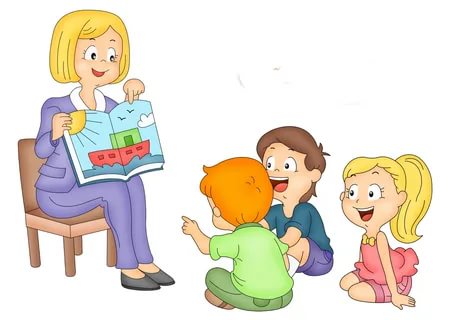 СОДЕРЖАНИЕПояснительная запискаОчевидно, что развитие ребенка необходимо начинать с раннего возраста. Дошкольный период является сенситивным для развития многих психических процессов. Элементарные нравственные представления и чувства, простейшие навыки поведения, приобретенные ребенком в этот период, должны стать «культурными», то есть превратиться в высшие психологические функции и стать фундаментом для развития новых форм поведения, правил и норм.Настоящая программа дополнительного образования по интеллектуальному развитию детей дошкольного возраста (далее Программа) разработана Программы психологических  занятий с детьми дошкольного возраста «Цветик-Семицветик» под редакцией Н.Ю. Куражевой,  «Приключения будущих первоклассников» под редакцией Н.Ю. Куражевой и Козловой И. А. В основу разработки Программы легли следующие документы: Закон «Об образовании РФ»; «Конвенция о правах ребенка»; Этический кодекс психолога; Федеральный закон «Об основных гарантиях прав ребенка в РФ» Федеральный государственный образовательный стандарт дошкольного образования от 17.10.2013 №1155; СанПиН; Программа психолого-педагогических занятий для дошкольников «Цветик-Семицветик» под редакцией Н.Ю. Куражевой.Сегодня все чаще говорится о необходимости развития интеллектуальных способностей старших дошкольников. Это вызвано  целым рядом причин: повышением требований в подготовке детей к школе (в связи изменением программы начального образования), обилием информации, получаемой ребенком, повышением внимания к компьютерным технологиям, желанием сделать процесс обучения более интенсивным. Особую ценность наряду с интеллектуальным развитием сегодня приобретает развитие любознательности дошкольника как основы познавательной активности, которая позволяет не только наилучшим образом усваивать новые знания. Данная рабочая программа направлена на развитие мотивации личности к познанию, на развитие творческого мышления, логики, интеллектуальной самостоятельности.Цели и задачи ПрограммыЦель:Повышение уровня интелектуальных и познавательных способностей детей.Задачи:	1. Развивать мыслительную активность (приемы: анализ, синтез, сравнение, классификация, обобщение) и логические формы мышления.2. Развитие интеллектуальной сферы – развитие мыслительных умений, наглядно-действенного, наглядно-образного, словесно-логического, творческого и критического мышления.3. Формирование позитивной мотивации к обучению.4. Развитие познавательных и психических процессов – восприятия, памяти, внимания, воображения.5. Развитие личностной сферы – формирование адекватной самооценки, повышение уверенности в себе.Концептуальная основа программы     Содержание программы строится на идеях развивающего обучения Д.Б. Эльконина – В.В. Давыдова, с учетом возрастных особенностей и зон ближайшего развития (Л.С. Выготский, Д.Б. Эльконин).     Рефлексивно – деятельностный подход позволяет решать задачи развития психических функций через использование различных видов деятельности, свойственных данному возрасту.     В своей работе мы придерживались идеи некритичного гуманного отношения к внутреннему миру каждого ребенка (К. Роджерс).     Принцип личностно – ориентированного подхода (Г.А. Цукерман, Ш.А. Амонашвили) предлагает выбор и построение материала исходя из индивидуальности каждого ребенка, ориентируясь на его потребности и потенциальные возможности.     Повышение эффективности основано на идеях поэтапного формирования действий (П.Я. Гальперин, Н.Ф. Талызина).Планируемые результатыОвладение средствами познавательной деятельности, мыслительной активности, обеспечивающих развитие творческих способностей и высокого уровня интеллектуального потенциала.Повышение творческого потенциала – умение самостоятельно находить решение поставленных задач.Формирование приемов умственных действий – дети научатся выделять свойства объекта из группы по определенному признаку и соединять различные  элементы в единое целое (анализ, синтез); выявлять сходства признаков объекта и различия между ними, выделять одни признаки объекта и абстрагироваться от других (сравнение).Развитие мелкой моторики и координации пальцев рук детей до уровня, соответствующего данному возрасту.Овладение активным грамматическим минимумом до уровня, соответствующего данному возрасту.Повышение общей социальной зрелости детей.Формы работы с детьми и режим занятий в рамках программы Данная программа предусмотрена для работы с детьми от 3  до 7 лет в рамках дошкольных образовательных учреждений.Групповые занятия:		Комплектация групп и продолжительность занятий зависит от возрастной категории.     Последовательность предъявления тем и количество часов на каждую тему могут варьироваться в зависимости от интереса детей и результатов наблюдений психолога.      Построение программы для каждого возрастного периода ориентировано на удовлетворение ведущей потребности и основано на развитии ведущего психического процесса или сферы психики.В частности:3 – 4 года – восприятие;4 – 5 лет – восприятие, эмоциональная сфера;5 – 6 лет – эмоциональная сфера, коммуникативная сфера;6 – 7 лет – личностная сфера, волевая сфера.     Задания на развитие психических процессов (памяти, внимания, воображения, мышления), а также на развитие волевой и психофизиологической сферы подобрано в соответствии с темами занятий.      Занятия проводятся в помещениях с соблюдением санитарно – гигиенических норм и правил.Принципы проведения занятий- Системность подачи материала- наглядность обучения;- цикличность построения занятия;- доступность;- проблемность;- развивающий и воспитательный характер учебного материала.Каждое занятие содержит в себе следующие этапы.Этапы занятия1. Организационный этап- создание эмоционального настроя в группе;упражнения и игры с целью привлечения внимания детей;2. Мотивационный этап - выяснения исходного уровня знаний детей по данной теме; сообщение темы занятия; появление персонажа;3. Практический этап- подача новой информации на основе имеющихся данных;задания на развитие познавательных процессов (восприятия, памяти, мышления, воображения) и творческих способностей;отработка полученных навыков на практике;4. Рефлексивный этап- обобщение нового материала; подведение итогов занятия.Индивидуальная работа     Включает в себя входную (в начале года), промежуточную (в середине учебного года) и контрольную (в конце года) диагностику познавательных процессов; эмоциональной, личностной и волевой сферы. Её результаты могут быть использованы в индивидуальном подходе к ребенку на занятиях, в составлении коррекционной программы и в консультировании родителей и педагогов.1.5. Краткая характеристика возрастных особенностей детей дошкольного возраста1.5.1. Возрастные особенности детей 3-4 летВедущая потребность — в общении, в уважении; в признании самостоятельности ребенка.Ведущая деятельность — игровая.Переход от манипулятивной игры  к  ролевой.Ведущая функция — восприятие.Особенности возраста:Кризис 3-х лет. Формирование «системы Я».Развитие воображения через развитие функции замещения одного предмета другим.Появление смысловой структуры сознания.Ребенок добивается нового статуса, вследствие чего проявляет упрямство и негативизм.Развитие происходит через общение. С взрослым общение становится внеситуативно-познавательным.Удерживает внимание 7–8 минут.Может выполнять мыслительные операции: анализ, синтез, сравнение, обобщение.При новой деятельности необходимо поэтапное объяснение (делай, как Я).Цели и задачи для взрослых:Помогать осваивать разные способы взаимодействия с взрослым и сверстником в игре и в повседневном общении.Способствовать проявлению всех видов активности ребенка.Формировать первые «нравственные эмоции»: хорошо -плохо.Формировать умение действовать по правилам.Формировать умение сопереживать, сочувствовать. Формировать эмоциональную отзывчивость.Способствовать формированию позитивной самооценки ребенка в  процессе общения с взрослым.Новообразования:Усвоение первичных нравственных норм.Самооценка.Появление элементов партнерского общения.Возрастные нормы психического развития ребенка к 4 годам (критерии результативности)ВосприятиеПамятьЗрительная образная: объем — 4–5 предметов.Слуховая образная: объем — 3–4 звука.Слуховая вербальная: объем — 4 слова.Тактильная: объем — 3–4 предмета.ВниманиеОбъем — 4 предмета.Устойчивость — 10–12 минут.Концентрация: нахождение в рисунке контура известного предмета при высокой плотности штриховки, контура неизвестного предмета — при слабой штриховке.ВоображениеРазвитие интеллектуальной сферыАнализОписание предмета по известным признакам.Выполнение заданий: «найди шестое» и «логические цепочки» (по одному или двум признакам).Исключение на основе всех изученных обобщений.Зрительный синтез из 3 частей без опоры на образец и из 4 частей — со зрительной опорой или наложением на образец.Сравнение предметов по цвету, по форме, по величине, по расположению в пространстве, по эмоциональному состоянию на основе зрительного восприятия. При сравнении ребенок должен уметь самостоятельно выделять по 3 сходства и 3 отличия.Обобщениепо цвету, форме величине, эмоциональному состоянию; животные, игрушки, фрукты, овощи, одежда, обувь.Выполнение операции конкретизации на основе имеющихся обобщений.На вопрос:  каких ты знаешь животных? (игрушки, фрукты и т. д.), ребенок должен уметь самостоятельно называть 4–5 предметов (например, животные: кошка, собака, тигр, жираф, волк). Сериацияпо цвету — 3 оттенка;по величине — 5 предметов;по расположению в пространстве — 3 положения;серия последовательных картинок к известной сказке — 4 картинки.КлассификацияНа основе имеющихся обобщений по одному признаку — самостоятельно.Эмоциональная сфераНазывание, узнавание по пиктограмме эмоциональных состояний радость, грусть, гнев.Знание некоторых способов выражения этих эмоциональных состояний (через рисунок, вокализацию, с помощью мимики, жестов и выразительных движений).Коммуникативная сфераУмение обращаться к сверстнику и взрослому по имени, принимать различные роли в игре, придуманной взрослым.Волевая сфераПринимать и удерживать 2 правила в игровой ситуации.Психофизиологическая сфераУмение закрашивать предметы внутри контура.Умение нанизывать мелкие предметы (бусинки) на лесу.Умение вылепливать из пластилина или глины мелкие и крупные предметы.Умение изображать различные эмоциональные состояния при помощи мимики и жестов.1.5.2. Возрастные особенности детей 4-5 летВедущая потребность — познавательная активность; потребность в общении.Ведущая деятельность — сюжетно-ролевая игра.Ведущая функция — наглядно-образное мышление.Особенности возраста:Речь начинает выполнять контролирующую функцию.Усложняются волевые проявления (умение подчинять свое поведение правилам в игре).Повышенная познавательная активность.Продолжает сохраняться ситуативно-деловая форма общения со сверстником.Интерес к другому ребенку как к своему отражению. Чаще видит в другом отрицательные черты. Происходит рефлексия своих поступков через реакцию другого ребенка.Усложнение сюжетно-ролевой игры.Появление осознанности собственных действий.Цели и задачи для взрослых:Создавать условия для развития творческого воображения.Продолжать формировать умение подчинять свои действия правилам, усложняя деятельность через увеличение количества правил.Создавать условия для проявления познавательной активностиСпособствовать проявлению эмоциональной отзывчивости.Создавать условия для перехода детей от соучастия к сотрудничеству в разных видах деятельности.Новообразования:Контролирующая функция речи.Появление элементов творческого воображения в сюжетно-ролевой игре.Появление элементов произвольности.Появление внеситуативно-личностной формы общения с взрослым.Возрастные нормы психического развития ребенкак 5 годам (критерии результативности)ВосприятиеПамятьЗрительная образная: объем — 5 предметов.Слуховая образная: объем — 4–5 звуков.Слуховая вербальная: объем — 5 слов.Тактильная: объем — 4–5 предметов.ВниманиеОбъем — 5 предметов.Устойчивость — 15–20 минут.Концентрация: нахождение в рисунке контура известного изображения, имеющего до 4 мелких деталей, при средней плотности штриховки; выделение в рисунке 5 контуров предметов, наложенных частично.ВоображениеРепродуктивное с элементами творческого: рисование на тему, изменение рисунка, лепка, групповое сочинение сказки или рассказа по картинке.Развитие интеллектуальной сферыАнализОписание предмета по известным признакам.Выполнение заданий: «найди шестое» и «логические цепочки» из 3 предметов по двум признакам.Исключение на основе всех изученных обобщений.Зрительный синтез из 4 частей без образца и из 6 частей — со зрительной опорой на образец.Сравнение предметов по всем изученным свойствам, по материалу, по расположению в пространстве на основе зрительного восприятия, сравнение двух картинок. Ребенок должен уметь самостоятельно называть по 5 сходств и 5  отличий.Обобщениена основе изученных свойств; по материалу;по эмоциональному состоянию;времена года, месяцы, дни недели, посуда, мебель, транспорт.Выполнение операции конкретизации на основе имеющихся обобщений.Сериацияпо цвету — 4 оттенка;по величине — 5 предметов;по эмоциональному состоянию — 4 карточки;по свойствам — 3 предмета.КлассификацияНа основе имеющихся обобщений по 2 признакам с помощью взрослого.Эмоциональная сфераНазывание, узнавание по пиктограмме эмоциональных состояний радость, грусть, гнев, удивление, испуг.Умение рассказать о своем настроении.Знание способов выражения и изменения этих эмоциональных состояний.Умение определить эмоциональное состояние у героев сказки.Коммуникативная сфераУмение работать в паре со сверстником по заданию взрослого.Умение выбирать себе роль в игре, предложенной взрослым.Волевая сфераПринимать и удерживать 3 правила в игровой ситуации и 2 правила в учебной ситуации1.5.3. Возрастные особенности детей 5-6 летВедущая потребность — потребность в общении; творческая активность.Ведущая деятельность — сюжетно-ролевая игра.Ведущая функция — воображение.Особенности возраста:Проявление элементов произвольности всех психических процессов.Общение с взрослым внеситуативно-личностное.В общении со сверстником происходит переход от ситуативно-деловой формы к внеситуативно-деловой.Проявление творческой активности во всех видах деятельности. Развитие фантазии.Половая идентификация.Цели и задачи для взрослых:Формировать элементы произвольности психических процессов у детей во всех видах деятельности.Поддерживать и создавать условия для развития творческого потенциала ребенка.Способствовать развитию эмпатийных проявлений.Побуждать детей к проявлению инициативы и самостоятельности мышления во всех видах деятельности.Организовывать совместную деятельность с целью развития элементов сотрудничества.Обучать детей умению планировать предстоящую деятельность. Использовать воображение как предпосылку развития у детей внутреннего плана действий и осуществлять внешний контроль посредством речи.Новообразования:Предвосхищение результата деятельности.Активная планирующая функция речи.Внеситуативно-деловая форма общения со сверстником.Возрастные нормы психического развития ребенкак 6 годам (критерии результативности)Восприятие оттенков изученных эмоциональных состояний.ПамятьЗрительная образная: объем — 6 предметов.Слуховая образная: объем — 6 звуков.Слуховая вербальная: объем — 6 слов.Тактильная: объем — 6 предметов.ВниманиеОбъем — 6 предметов.Устойчивость — 20–25 минут.Концентрация: нахождение в рисунке известного изображения, имеющего до 10 мелких деталей, при средней плотности штриховки; выделение в рисунке 7–8 контуров предметов, наложенных полностью.ВоображениеРепродуктивное с элементами творческого (рисование своего настроения, изменение сказки через введение дополнительных персонажей, придуманных самим ребенком и т. д.)Развитие интеллектуальной сферыАнализУмение анализировать черты характера героев сказки.Выполнение заданий: «найди девятое» и «логические цепочки» по двум признакам.Исключение на основе всех изученных обобщений.Зрительный синтез из 6 частей без образца и из 7–8 частей — со зрительной опорой на образец.Сравнение предметов на основе представлений и зрительного восприятия. Ребенок должен самостоятельно выделять 7 сходств и семь отличий.ОбобщениеРебенок должен уметь выполнять обобщения первого и второго порядка:дикие и домашние животные;растения (деревья, цветы, грибы, ягоды);вещи (головные уборы, одежда, обувь);рыбы, спортивные принадлежности, птицы, насекомые.Конкретизация на основе всех изученных обобщений.Сериацияпо цвету — 5 оттенков;по величине — 7 предметов;по эмоциональному состоянию (переход от одного эмоционального состояния к другому) — 5 степеней выраженности;по возрасту — 4 возрастные группы;по степени выраженности свойств предметов — 5 степеней;серия из 5 последовательных картинок.Классификация по двум признакам на основе имеющихся обобщений без помощи взрослого.Эмоциональная сфераРебенок должен уметь узнавать по пиктограмме и называть эмоциональные состояния: радость - восторг, грусть, гнев - ярость, удивление, испуг, растерянность, спокойствие.Умение рассказать о своем настроении.Знание не менее трех способов выражения и изменения этих эмоциональных состояний.Коммуникативная сфераУмение объединяться в пары для совместной работы.Умение при помощи взрослого распределять роли в игре и придумывать дополнительные роли.Знание основных способов невербального общенияВолевая сфераПринимать и удерживать 3 правила в игровой ситуации и учебной ситуации.Умение действовать по словесной и зрительной инструкции.Личностная сфераСформированность представлений о таких личностных качествах людей, как доброта и злость, жадность и щедрость, лень, капризность.Умение оценивать себя, выделяя в своем поведении эти качества.Проявление элементов рефлексии.1.5.4. Возрастные особенности детей 6-7 летВедущая потребность — общение.Ведущая деятельность — сюжетно-ролевая игра.Ведущая функция — воображение.Особенности возраста:Проявление произвольности всех психических процессов. Но учебная деятельность школьного типа еще не сформирована.Переход к младшему школьному возрасту.Проявление кризиса 7 лет (капризы, паясничанье, демонстративное поведение).Повышенная чувствительность.Полное доверие взрослому, принятие точки зрения взрослого. Отношение к взрослому как к единственному источнику достоверного знания.Ведущим продолжает оставаться наглядно-образное мышление.Цели и задачи взрослых:Способствовать формированию учебно-познавательного мотива.Способствовать развитию мышления.Формировать произвольность всех психических процессов.Способствовать удержанию внутренней позиции ученика.Способствовать формированию коммуникативных навыков сотрудничества в общении со сверстником.Способствовать формированию самосознания и адекватной самооценки.Способствовать формированию внутреннего плана действий через интериоризацию структуры деятельности.Продолжать формировать этические представления.Новообразования:Внутренний план действий.Развитие произвольности всех психических процессов.Возникновение соподчинения мотивов: общественные мотивы преобладают надличными.Появление учебно-познавательного мотива, становление внутренней позициишкольника.Возникновение первой целостной картины мира.Возрастные ориентиры психического развития ребенкак 7 годам (критерии результативности)Мотивационная готовность к школе.Сформированность  устойчивого познавательного, эмоционального и  социального мотивов.Память.Зрительная образная: объем – 7-8 предметов.Слуховая образная – 7 звуков.Слуховая вербальная - 7 – 8 слов.Тактильная - 7 предметов.Словесно – логическая.Произвольность памяти.Внимание.Объем - 7 – 8 предметов.Устойчивость – 25-30 минут.Концепция: нахождение известного изображения, имеющего до 5 мелких деталей при высокой плотности штриховки.Умение видеть двойственные изображения.Воображение.Творческое (изменение сюжета сказки, сочинение своей сказки с использованием персонажей, придуманных самим ребенком, преобразование одного предмета в другой в процессе манипуляции с различными материалами, придумывание различных игровых сюжетов).Развитие интеллектуальной сферы.Анализ.Умение устанавливать причинно-следственные связи.Умение находить решение проблемных ситуаций.Умение формулировать позиции различных персонажей в литературном произведении.Умение выстраивать аргументацию к своей позиции с учетом контраргументов.Выполнение заданий: «найти девятое», «логические цепочки» по 3 и более признакам.Исключение на основе всех изученных обобщений.Зрительный синтез из 9 частей без образца, из 12 частей – со зрительной опорой на образец.Сравнение предметов на основе представлений.Ребенок должен уметь выделять 10 сходств и 10 отличий, в том числе существенные признаки.Обобщение.Ребенок должен уметь выполнять обобщения 1 и 2 порядка.Выполнение операции конкретизации на основе всех имеющихся обобщений.Выполнение сериации по всем свойствам предметов.Умение выстраивать серию из 8 – 10 последовательных картинок.Выполнение операции классификации по существенным признакам.Волевая сфера.Принимать и удерживать 5 и более правил в игровой и учебной ситуации.Сформированность итогового и пошагового самоконтроля.Умение планировать свою деятельность.Умение действовать в соответствии с социальной ролью.Личностная сфера.Ребенок должен уметь относиться критически к своим поступкам.Появление элементов рефлексии, появление устойчивой самооценки.Учебно-тематический план программы2.1. Объем образовательной нагрузки2.3. Тематическое планирование занятий для детей от 3 до 4 лет2.4. Тематическое планирование занятийдля детей от 4 до 5 лет2.5. Тематическое планирование занятийдля детей от 5 до 6 лет2.6. Тематическое планирование занятийдля детей от 6 до 7 летМетодическое обеспечение ПрограммыИспользуемая литература1. Арушанова А.Г. Речь и речевое общение детей: Книга для воспитателей детского сада. – М.: Мозаика-Синтез, 2002. 2. А.Е. Белая, В.И. Мирясова. Пальчиковые игры. - М.: АСТ, 2000; 3. А.П. Савинова «Пальчиковая гимнастика» - М.ООО «Издательство АСТ», 2000; 4. Г. Г. Галкина, Т. И. Дубинина «Пальцы помогают говорить» Москва, 2011; 5. Л.В.Дорохова методическое пособие «Развитие речевых процессов и словесно-логического мышления у дошкольников», на основе развивающих игр по интеллектуальному развитию: «Логические блоки Дъенеша», «Палочки Кьюзинера» Санкт- Петербург; 6. О. Земцова. Грамотейка. Интеллектуальное развитие детей 3-4 лет. – М.:Азбука- Аттикус, 2014 7. Куражева Н.Ю., Вараева Н.В., Тузаева А.С., Козлова И.А. Программа психологических занятий с детьми дошкольного возраста (3-7 лет) «Цветик-семицветик»8.Д.А. Николаева методическое пособие «Познавательное развитие дошкольников в игре»- творческий центр Сфера 2013; 9. Н.Нищева. развитие математических представлений у дошкольников. - СПб.: Детство-Пресс, 2010 г.10 .Н.В. Новоторцева «Развитие речи детей» Ярославль «Академия Развития»,1998. 11.Н.С. Русланова «Для занятий по развитию речи с детьми (3-4 года)» Москва 2011. 12.О. С. Рудик методические рекомендации «Развитие речи детей 4-5 лет в свободной деятельности» Москва: Творческий Центр, 2009; 13.Т.А. Сидорчук «Программа формирования творческих способностей дошкольников» С-Петербург: «Детство- Пресс», 2000.14. В.Скворцова. Интеллект+креатив: развитие творческих способностей дошкольников. – М.: Фентик, 2009. Пояснительная  записка 3Цели и задачи реализации программы 31.2. Концептуальная основа программы 4  1.3.Планируемые результаты4  1.4. Формы работы и режим занятий с детьми4  1.5. Краткая характеристика возрастных особенностей детей дошкольного возраста51.5.1. Возрастные особенности детей 3-4 лет51.5.2. Возрастные особенности детей 4-5 лет81.5.3. Возрастные особенности детей 5-6 лет101.5.4. Возрастные особенности детей 6-7 лет12  2. Учебно-тематический план программыпрограммы14  2.1. Объем образовательной нагрузки14  2.2. Тематическое планирование занятий для детей 3-4 лет для детей от 3 до 4 лет14  2.3. Тематическое планирование занятий для детей 4-5 лет15  2.4. Тематическое планирование занятий для детей 5-6 лет16  2.5. Тематическое планирование занятий для детей 6-7 лет17  3.Методическое обеспечение Программы18  4. Список литературы19Возраст        Количество детей в группеВремя занятия3-4 года2-3 человек20 минут4-5 лет2-3 человек20 минут   5-6 лет3-4 человек25 минут6-7 лет3-4человек25 минутЦветаКрасный, синий, зеленый, желтый, коричневый, черный, белыйУзнавание, называние, соотнесениеФормыШар - круг, куб - квадрат, треугольникУзнавание, называние, соотнесениеВеличиныБольшой - маленький, длинный - короткий, высокий - низкий, широкий - узкий, толстый - тонкийУзнавание, называние, соотнесениеПространстваДалеко - близко, высоко - низкоУзнавание, называние, соотнесениеЭмоционального состоянияРадость, грусть, гневУзнавание, называние, соотнесениеРепродуктивноеРаскрашивание или рисование по представлению (например, нарисуй солнышко, раскрась елочку), лепка по заданию (например, скатай шарик, — взрослый не показывает)С элементами творческогоДорисовывание, выполнение аппликаций, составление узора ил предмета из мелких деталей без образца (например, придумай, кто живет в стране кружочков), лепка предметов или живых существ со зрительной инструкцией.Использование в игре предметов-заместителейЭмоциональных состоянийРадость, грусть, гнев, удивление, испугУзнавание, называние, соотнесениеЗвукаКолокольчик, свисток, бубен, деревянные ложки, хлопки в ладоши, погремушкаУзнавание, описание (громкий – тихий, низкий – высокий, звонкий – глухой), подражание ЗапахаЦветочный, фруктовый, хвойный, медовый, цитрусовый, ванильныйУзнавание, описание (слабый – резкий, приятный – неприятный, сладкий)ВкусаСладкий, горький, кислый, соленыйУзнавание, соотнесение (назови, что имеет такой же вкус, как…)Свойства предметовТяжелый – легкий, жесткий – мягкий, шершавый – гладкий, прозрачный – непрозрачный, горячий – холодный, светлый – темный, сухой – мокрый.По материалу (деревянный, железный, тканевый, стеклянный, бумажный и т. д.)Узнавание по внешнему виду и на ощупь с закрытыми глазами, называние, описаниеПространстваВысоко – низко, слева – справа, впереди - сзадиОпределение места нахождения предмета, расположение предмета по инструкции в определенном местеВремениУтро, вечер, день, ночь.Вчера, сегодня, завтраСоотнесение события со временем его происшествияВозрастная категория детейКоличество занятий в неделю, месяц, годПродолжительность занятийФорма обученияСрок реализации программы  3-4 года	1/4/36	15 минуточная1 учебный год4-5 лет	1/4/36	20 минуточная1 учебный год5-6 лет	1/4/36	25 минуточная1 учебный год6-7 лет	1/4/36	30 минуточная1 учебный годМесяц№Темя занятияКол-во часовСентябрь1234ЗнакомствоДавайте дружитьПравила поведения на занятияхЯ и моя группа1111Октябрь1234РадостьГрустьГневСловарик эмоций1111Ноябрь1234Осенний праздникВосприятие цвета. Обобщение: овощи, фруктыВосприятие формыВосприятие величины (большой – маленький)1111Декабрь1234Здравствуй, ЗимаДиагностика Диагностика Новогодний праздник1111Январь123Восприятие величины (широкий-узкий)Восприятие величины (длинный-короткий)Сказка «Сбежавшие игрушки». Обобщение: игрушки111Февраль1234Сказка «Теремок». Обобщение: животныеК.И.Чуковский «Федорино горе». Обобщение: посудаЛ.Ф.Воронкова «Маша растеряша». Обобщение: одежда, обувьМальчики-одуванчики1111Март1234Девочки-припевочкиСказка «Три медведя». Обобщение: мебельСказка «Репка». Дружба, взаимопомощьСтрана Вообразилия1111Апрель1234День смехаЗдравствуй, Весна. Обобщение: насекомыеИтоговая диагностика Итоговая диагностика 1111Месяц№Темя занятияКол-во часовСентябрь1234Знакомство.Давайте дружить.Волшебные слова.Правила поведения на занятиях.1111Октябрь1234Радость, грусть.Гнев.Удивление.Испуг (ознакомление)1111Ноябрь1234Спокойствие.Словарик эмоций.Праздник Осени.Восприятие сенсорных эталонов предметов (цвет, форма, величина)1111Декабрь1234Восприятие свойств предметов (тяжелый-легкий, прозрачный-непрозрачный, сухой-мокрый, горячий-холодный).Диагностика.Диагностика.Новогодний праздник.1111Январь123Мои помощники глазки.Мои помощники ушки.Мой помощник носик.111Февраль1234Мой помощник ротик.Мои помощники ручки.Мои помощники ножки. Из чего же сделаны наши мальчишки?1111Март1234Из чего же сделаны наши девчонки?Страна Вообразилия.Прогулка по городу. Обобщения.Здравствуй, Весна!1111Апрель1234День смеха.В гостях у сказки.Итоговая диагностика.Итоговая диагностика.1111Месяц№Темя занятияКол-во часовСентябрь1234ЗнакомствоНаша группа. Что мы умеем.Правила поведения на занятиях.Страна «ПСИХОЛОГИЯ»1111Октябрь1234Радость. Грусть.Гнев.Удивление.Испуг.1111Ноябрь1234СпокойствиеСловарик эмоцийПраздник ОсениСтрана Вообразилия.1111Декабрь1234В гостях у сказкиДиагностика-1Диагностика-2Новогодний праздник1111Январь123Этикет. Внешний вид.Общественный этикетСтоловый этикет111Февраль1234Подарочный этикет.Гостевой этикетВолшебные средства понимания.Защитники отечества1111Март1234Мамины помощникиЯ и моя семьяЯ и мои друзьяЯ и мое имя.1111Апрель1234Кто такой «Я»? Черты характераЯ особенный.Итоговая диагностика-1Итоговая диагностика-21111сентябрь1234Сказки для школьной адаптации:Создание «Лесной школы»Букет для учителяСмешные страхиИгры в школе1111Октябрь1234Школьные правила Сказки об отношении учеников к атрибутам школьной образовательнойсреды:Собирание портфеляБелочкин сонГоспожа Аккуратность1111Ноябрь1234ЖадностьВолшебное яблоко (воровство)Подарки в день рожденияСказки об отношении учеников к урокам, к знаниям:Домашнее задание1111Декабрь1234Школьные оценкиЛенивецСписываниеПодсказка1111Январь1234Сказки о здоровье, в том числе психическом:Обманный отдыхБабушкин помощникПрививкаБольной друг1111Февраль1234Сказки о школьных конфликтах:ЯбедаШапка-невидимка (демонстративное поведение)Задача для Лисенка (ложь)Спорщик1111Март1234ОбидаХвосты (межгрупповые конфликты)ДракиГрубые слова1111Апрель1234Дружная страна (межполовые конфликты)В гостях сказкиДиагностикаДиагностика1111Наименование дополнительной общеобразовательной программы дошкольного образованияПрограмма психолого-педагогических занятий для дошкольников «Цветик-семицветик» под редакцией Н,Ю,Куражевой.Методическое обеспечение (учебно-методические пособия, практические пособия и т.д.) с указанием выходных данныхО. Земцова. Грамотейка. Интеллектуальное развитие детей 3-4 лет. – М.:Азбука- Аттикус, 2014 «Лучшая книга по развитию логики» О.Жукова, АСТ Москва;«Пространственное мышление» Манн, Иванов и Фебер, 2017г.;Серия «Умные книжки» Санкт-Петербург, 2017 год;«Логика», м.в.Беденко, Москва, 2017 год;Серия «Веселые уроки»,Екатеринбург;«Годовой курс занятий» А.В.Волох, Москва, 2019 год;«Послушные звуки», О.Н.Земцова,  Санкт-Петербург;Серия книг Н.В.Нищеевой «Обучение дете пересказу по опорным картинкам» Санкт-Петербург, 2018 год.Наглядно-дидактические пособия, альбомы, игры с указанием выходных данныхИгры с логическими блоками Дьенеша «Давайте вместе поиграем. 20 игр плюс» Санкт- Петербург; Блоки Дьенеша «Спасатели приходят на помощь» (схемы, интелектуальные загадки, лабиринты) Санкт-Петербург;Игры с блоками Дьенеша «Лепим нелепицы», Санкт-Петербург;Игры с блоками Дьенеша «Поиск затонувшего клада» , Санкт-Петербург;Игры с блоками Дьенеша «Праздник в стране блоков» Санкт-Петербург;Палочки Кюизенера «Волшебные дорожки» Альбом-игра, Санкт-Петербург;Палочки Кюизенера «Дом с колокольчиком» игра-альбом. Санкт- Петербург «На златом крыльце». Игры с цветными счетными палочками Кюизенера. Санкт- Петербург.